Tuesday 23rd JuneHere is today’s ditty to read together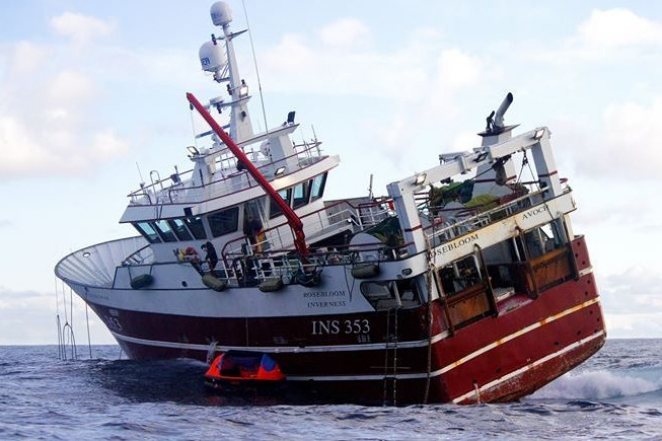 Tricky words: 	catch		mackerelThis is my boat.I go out to get fish.I catch them in a big net.I might catch a cod or a mackerel. Do you like fish?Hold a sentence: I get fish in a net.Extension sentence: I like cod and chips! Let’s recap some of our red wordsWho			all			when			thehere			they		come			shecame			said		he				thisher			for		were			was